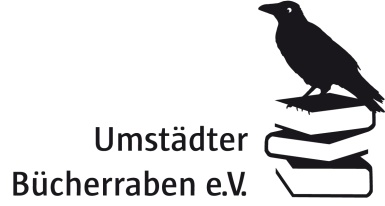 Umstädter Bücherraben e.V 
GeschäftsstelleSandweg 6a64823 Groß-UmstadtAufnahmeantrag / BeitrittserklärungHiermit erkläre ich meinen Beitritt zum Verein Umstädter Bücherraben e.V.Ich erkenne die Vereinssatzung sowie den evtl. von der Mitgliederversammlung festgesetzten Jahresmitgliedsbeitrag an. Änderungen meiner persönlichen Daten werde ich umgehend mitteilen.Freiwillige Mitgliedsbeiträge
sind jederzeit herzlich willkommen. Sie können dafür eine Spendenquittung und eine Urkunde erhalten. Bitte überweisen Sie Ihren Mitgliedsbeitrag auf das Konto 
IBAN: DE26 5085 2651 0110 1373 20DatenschutzbestimmungIch bin mit der Erhebung, Verarbeitung und Nutzung der oben erhobenen personenbezogener Daten durch den Verein zur Mitgliederverwaltung im Wege der elektronischen Datenverarbeitung einverstanden. Mir ist bekannt, dass dem Aufnahmeantrag ohne dieses Einverständnis nicht stattgegeben werden kann. Ja, ich möchte zu den Whats-App-Gruppen des Vereins / der Teams hinzugefügt werden.Ort und Datum		UnterschriftName, Vorname, evtl. FirmaName, Vorname, evtl. FirmaStraße, HausnummerStraße, HausnummerPLZ, OrtPLZ, OrtGeburtsdatumTelefon Festnetz:Telefon mobilE-Mail